Na temelju članka 13. stavka 4. i članka 14. stavka 3. Zakona o mjeriteljstvu (»Narodne novine«, broj 74/2014), ravnatelj Državnog zavoda za mjeriteljstvo donosiPRAVILNIK O UVJETIMA I NAČINU POLAGANJA ISPITA ZA OVLAŠTENOG MJERITELJA I OVLAŠTENOG SERVISERA TE OBLIKU I SADRŽAJU SLUŽBENE ISKAZNICE OVLAŠTENOG MJERITELJA I OVLAŠTENOG SERVISERAI. OPĆE ODREDBEČlanak 1.Ovim Pravilnikom propisuju se uvjeti i način polaganja ispita za ovlaštenog mjeritelja koji provode poslove ovjeravanja zakonitih mjerila i uvjeti i način polaganja ispita za ovlaštenog servisera koji provode poslove pripreme zakonitih mjerila za ovjeravanje (u daljnjem tekstu: Ispit) te oblik i sadržaj službene iskaznice ovlaštenog mjeritelja i ovlaštenog servisera.Članak 2.Ispit je propisani način provjere znanja djelatnika ovlaštenog tijela za obavljanje poslova ovjeravanja zakonitih mjerila odnosno pripreme zakonitih mjerila za ovjeravanje (u daljnjem tekstu: ovlašteno tijelo).II. ISPITČlanak 3.(1) Ispit se sastoji od općeg i posebnog dijela.(2) Opći dio Ispita obuhvaća provjeru poznavanja zakonodavnog okvira upravnog područja mjeriteljstva.(3) Posebni dio ispita obuhvaća provjeru poznavanja propisa iz područja zakonskog mjeriteljstva koji se odnose na pojedine vrste mjerila za koja je ovlaštenom tijelu, u kojem je kandidat zaposlen, dodijeljeno ovlaštenje.(4) Pravni izvori i literatura za polaganje Ispita utvrđeni su programom općeg i posebnog dijela ispita.(5) Program  općeg i posebnog dijela Ispita za ovlaštenog mjeritelja tiskan je uz ovaj Pravilnik i njegov je sastavni dio (Prilog 1).(6)  Program  općeg i posebnog dijela Ispita za ovlaštenog servisera tiskan je uz ovaj Pravilnik i njegov je sastavni dio (Prilog 2).(7) Državni zavod za mjeriteljstvo (u daljnjem tekstu: Zavod) redovno objavljuje ažurirane  pravne izvore i literaturu za polaganje Ispita.Članak 4.(1) Zavod organizira seminar za pripremu polaganja Ispita (u daljnjem tekstu: seminar) u trajanju od najviše 8 radnih sati, najmanje jedanput godišnje.(2) Pohađanje seminara nije obavezno.(3) Pohađanje seminara se ne naplaćuje.(4) Programi seminara, mjesto i vrijeme održavanja seminara objavljuju se na mrežnim stranicama Zavoda.Članak 5.(1) Ispit može polagati osoba: -  koja ima najmanje srednju stručnu spremu i -  koja je zaposlena u ovlaštenom tijelu na poslovima ovjeravanja zakonitih mjerila odnosno pripreme zakonitih mjerila za ovjeravanje (u daljnjem tekstu: kandidat).(2) Iznimno, ukoliko osoba ne ispunjava uvjet iz stavka 1. podstavka 1. ovoga članka mora imati najmanje 5 godina iskustva na poslovima ovjeravanja zakonitih mjerila odnosno poslovima pripreme zakonitih mjerila  za ovjeravanje za pojedinu vrstu mjerila za koju polaže Ispit.  Članak 6.(1) Ovlašteno tijelo u kojem je kandidat zaposlen podnosi prijavu za polaganje Ispita Zavodu na obrascu prijave za polaganje Ispita za ovlaštenog mjeritelja odnosno ovlaštenog servisera koji je tiskan uz ovaj Pravilnik i njegov je sastavni dio (Prilog 3).(2) Uz obrazac prijave za polaganje ispita prilažu se:     - dokaz o završenoj srednjoj stručnoj spremi i    - izjava odgovorne osobe u ovlaštenom tijelu kojom se potvrđuje da je kandidat zaposlen u ovlaštenom tijelu na poslovima ovjeravanja zakonitih mjerila odnosno pripreme zakonitih mjerila za ovjeravanje u području za koje se polaže Ispit.(3) O neispunjavanju uvjeta za polaganje Ispita Zavod će obavijestiti kandidata i ovlašteno tijelo  pisanim putem. Članak 7.(1) Kandidat može iz opravdanih razloga pisanim putem odgoditi polaganje Ispita, a o tome je dužan obavijestiti Zavod  najkasnije do dana određenog za polaganje Ispita.(2) Ako kandidat tijekom polaganja Ispita odustane od polaganja, smatrat će se da Ispit nije položio.(3) O odgađanju odnosno odustanku od polaganja Ispita kandidat je dužan obavijestiti ovlašteno tijelo koje ga je prijavilo na polaganje Ispita.Članak 8.(1) Ispit organizira Zavod najmanje jedanput  godišnje. (2) Datum polaganja Ispita određuje Zavod najkasnije 30 dana prije dana polaganja Ispita.(3) Vrijeme i mjesto polaganja Ispita određuje Zavod najkasnije 7 dana prije dana polaganja Ispita.(4) Obavijest o vremenu i mjestu polaganja Ispita objavljuje se na mrežnim  stranicama Zavoda (www.dzm.hr).Članak 9.(1) Troškove polaganja Ispita snosi ovlašteno tijelo u kojem je kandidat zaposlen.(2) U slučaju odgode polaganja Ispita iz članka 7. stavka 1. priznaju se uplaćeni troškovi polaganja Ispita.(3) Troškovi polaganja Ispita iznose 500,00 kn. (4) Iznos troškova polaganja Ispita uplaćuje se na račun Državnog proračuna Republike Hrvatske.Članak 10.(1) Ispit se polaže pred Povjerenstvom za polaganje ispita za ovlaštenog mjeritelja (u daljnjem tekstu: Povjerenstvo).(2) Povjerenstvo se sastoji od predsjednika i dva člana. Predsjedniku i članovima Povjerenstva određuju se zamjenici.(3) Povjerenstvo imenuje ravnatelj Zavoda.(4) Povjerenstvo se imenuje iz redova osoba koje imaju odgovarajuće stručne kvalifikacije i odgovarajuće radno iskustvo na poslovima iz područja koja se ispituju.(5) Predsjednik Povjerenstva odgovoran je za zakonito provođenje Ispita.Članak 11.(1) Povjerenstvo ima tajnika.(2) Tajnik Povjerenstva ima obavezu za kandidata koji polaže Ispit:- utvrditi identitet osobe koja polaže Ispit-  utvrditi jesu li plaćeni troškovi polaganja Ispita-  upoznati kandidata s njegovim pravima i obvezama-  prisustvovati ispitu i voditi zapisnik o Ispitu -  administrativno obraditi  predmet prije dostavljanja uvjerenja  o položenom Ispitu i -  dostaviti uvjerenje o položenom Ispitu kandidatu i ovlaštenom tijelu.(3) Administrativni poslovi za Povjerenstvo obavljaju se u Zavodu. Članak 12.(1) Predsjednik, članovi i tajnik Povjerenstva imaju pravo na naknadu za rad u Povjerenstvu.(2) Visinu naknade iz stavka 1. ovoga članka rješenjem određuje ravnatelj Zavoda.Članak 13.Opći dio Ispita polaže se pismeno zaokruživanjem ponuđenih odgovora i/ili davanjem odgovora na postavljena pitanja. Članak 14.(1) Posebni dio Ispita polaže se pismeno i usmeno.(2) Pismeni dio Ispita iz stavka 1. ovoga članka sastoji se od izrade pismene zadaće u okviru odgovarajućih poslova koje obavlja kandidat koji polaže Ispit (ovjeravanje pojedinih vrsta zakonitih mjerila ili pripreme zakonitih mjerila za ovjeravanje).(3) Usmeni dio Ispita iz stavka 1. ovoga članka sastoji se od provjere znanja iz pismene zadaće i znanja o poslovima na kojima kandidat radi. Provjerava se i poznavanje predmeta utvrđenih Programom u dijelu koji se odnosi na upravno područje u kojem kandidat radi.Članak 15.(1) Uspjeh na Ispitu ocjenjuje se ovisno o rezultatu koji je kandidat postigao na Ispitu ocjenom »položio« ili »nije položio«.(2) Kandidat je položio opći dio Ispita ukoliko točno odgovori na najmanje 60% postavljenih pitanja. (3) Rezultat Ispita priopćuje se kandidatu odmah. Članak 16.(1) Kandidat koji nije položio opći ili posebni dio ima pravo ponovo pristupiti polaganju općeg ili posebnog dijela Ispita koji nije položio (popravni Ispit) u roku od 30 dana od dana prethodnog polaganja Ispita.(2) Trošak polaganja Ispita propisan odredbom članka 9. stavka 3. uključuje i pravo na polaganje popravnog Ispita.(3) Ukoliko kandidat iz stavka 1. ovoga članka ne položi popravni Ispit ponavlja cijeli Ispit (opći i posebni dio). (4) Odredbe ovoga Pravilnika koje se odnose na obavijesti o mjestu i danu polaganja Ispita te o odgađanju polaganja Ispita odgovarajuće se primjenjuju na postupak i način polaganja popravnog Ispita.Članak 17.(1) Ovlašteni mjeritelj odnosno ovlašteni serviser u ovlaštenom tijelu koji ima položen Ispit za pojedinu vrstu mjerila može polagati Ispit i za druge vrste zakonitih mjerila za koje je ovlaštenom tijelu  dodijeljeno ovlaštenje.(2) Kandidat za polaganje Ispita iz stavka 1. ovoga članka polaže samo posebni dio Ispita.(3) Troškovi polaganja Ispita, sukladno odredbama stavka 1. i stavka 2. ovoga članka, iznose 300,00 kuna.  Članak 18.(1) O provođenju Ispita sastavlja se zapisnik.(2) Zapisnik sadrži podatke o sadržaju i načinu provođenja Ispita i značajna zapažanja za ocjenu pokazanog znanja kandidata koji polaže Ispit.III. UVJERENJE O POLOŽENOM ISPITUČlanak 19.(1) Kandidatu koji je položio Ispit Zavod izdaje uvjerenje o položenom ispitu (u daljnjem tekstu: uvjerenje).(2) Uvjerenje potpisuje predsjednik Povjerenstva i ravnatelj Zavoda.(3) Preslika uvjerenja dostavlja se ovlaštenom tijelu koje je kandidata uputilo na polaganje Ispita.(4) O izdanim uvjerenjima ovlaštenih mjeritelja Zavod vodi upisnik koji mora sadržavati evidencijski broj upisnika, ime i prezime nositelja uvjerenja i stečeno obrazovanje, mjesto i datum rođenja, broj osobne iskaznice i mjesto izdavanja, datum polaganja Ispita i područje polaganja Ispita, brojčanu oznaku, mjesto i datum izdavanja uvjerenja, ovlašteno tijelo, potpis predsjednika Povjerenstva i potpis ravnatelja Zavoda.(5) Obrazac uvjerenja tiskan je uz ovaj Pravilnik i njegov je sastavni dio (Prilog 4).IV. USAVRŠAVANJE ZNANJAČlanak 20.(1) Ovlašteni mjeritelji i ovlašteni serviseri redovito dopunjavaju i usavršavaju znanje.(2) Zavod provodi program za dopunjavanje i usavršavanje znanja ovlaštenih mjeritelja i ovlaštenih servisera.(3) Zavod organizira i provodi programe za usavršavanja znanja ovlaštenih mjeritelja i ovlaštenih servisera u skladu s donošenjem novih odnosno izmijenjenih nacionalnih i europskih propisa u području zakonskog mjeriteljstva te u okviru međunarodnih stručnih organizacija u tom području.(4) Programe za dopunjavanje i usavršavanje znanja ovlaštenih mjeritelja i ovlaštenih servisera Zavod organizira najmanje jedanput godišnje.V. SLUŽBENA ISKAZNICA OVLAŠTENOG MJERITELJA/OVLAŠTENOG SERVISERAČlanak 21.(1) Službenom iskaznicom ovlašteni mjeritelj odnosno ovlašteni serviser dokazuje da je ovlašten za obavljanje poslova ovjeravanja zakonitih mjerila odnosno pripreme zakonitih mjerila za ovjeravanje.(2) Službenu iskaznicu ovlaštenom mjeritelju i ovlaštenom serviseru izdaje Zavod.(3) Ovlašteni mjeritelj i ovlašteni serviser kojem prestane radni odnos u ovlaštenom tijelu dužan je vratiti službenu iskaznicu u Zavod.(4) Iskaznica ovlaštenog mjeritelja i ovlaštenog servisera izrađena je kao plastična kartica pravokutnog oblika veličine 85x55 mm;a) službena iskaznica na prednjoj strani sadrži:1. utisnuti grb Republike Hrvatske2. natpis „REPUBLIKA HRVATSKA“3. naziv „SLUŽBENA ISKAZNICA OVLAŠTENOG MJERITELJA/SLUŽBENA ISKAZNICA OVLAŠTENOG SERVISERA“4. mjesto za fotografiju veličine 28x325. ime i prezime ovlaštenog mjeritelja/ovlaštenog servisera6. naziv ovlaštenog tijela7. broj iskazniceb) službena iskaznica na poleđini sadrži:8. tekst o ovlastima nositelja iskaznice9. područja ovlaštenja prema propisu o posebnim uvjetima koje moraju ispunjavati ovlaštena tijela za obavljanje poslova ovjeravanja zakonitih mjerila i pripreme ovlaštenih tijela za ovjeravanje10. područja za koja ovlašteni mjeritelj i ovlašteni serviser polaže Ispit11. datum izdavanja iskaznice12. mjesto za pečat i potpis ovlaštene osobe.(5) O izdanim službenim iskaznicama ovlaštenih mjeritelja i ovlaštenih servisera Zavod vodi upisnik koji mora sadržavati: evidencijski broj upisnika, ime i prezime ovlaštenog mjeritelja i ovlaštenog servisera, broj službene iskaznice, područje ovlaštenja, datum izdavanja službene iskaznice, ovlašteno tijelo i potpis ovlaštene osobe koja vodi upisnik.(6) Obrazac službene iskaznice ovlaštenog mjeritelja tiskan je uz ovaj Pravilnik i njegov je sastavni dio (Prilog 5).(7) Obrazac službene iskaznice ovlaštenog servisera tiskan je uz ovaj Pravilnik i njegov je sastavni dio (Prilog 6).Članak 22.Službenu iskaznicu može imati ovlašteni mjeritelj – službenik Zavoda koji obavlja poslove ovjeravanja zakonitih mjerila, izvanrednog ispitivanja zakonitih mjerila i službena mjerenja.Članak 23.Odredbe ovoga Pravilnika na odgovarajući način primjenjuju se u postupku polaganja ispita za ovlaštenog servisera ovisno o stupnju složenosti poslova pripreme zakonitih mjerila za ovjeravanje (za koje kandidat poleže polaže ispit).Članak 24.(1) Danom stupanja na snagu ovoga Pravilnika prestaje važiti Pravilnik o uvjetima i načinu polaganja ispita za ovlaštenog mjeritelja te obliku i sadržaju službene iskaznice ovlaštenog mjeritelja („Narodne novine“, broj 2/16).(2) Danom stupanja na snagu ovoga Pravilnika prestaje važiti Pravilnik o uvjetima i načinu polaganja ispita za ovlaštenog servisera te obliku i sadržaju službene iskaznice ovlaštenog servisera („Narodne novine“, broj 45/16).Članak 25.Ovaj Pravilnik stupa na snagu osmoga dana od dana objave u »Narodnim novinama«.Klasa:Urbroj: Zagreb,  2017.RavnateljicaBrankica NovoselPRILOG 1.PROGRAM OPĆEG DIJELA ISPITA ZA OVLAŠTENOG MJERITELJAZakon o mjeriteljstvu (»Narodne novine«, broj 74/14) osim članaka 15-19 i 37-64Uredba o posebnim uvjetima koje moraju ispunjavati ovlaštena tijela za obavljanje poslova ovjeravanja zakonitih mjerila i/ili poslova pripreme zakonitih mjerila za ovjeravanje (»Narodne novine«, broj 90/14) Pravilnik o visini i načinu plaćanja naknade za mjeriteljske poslove koje obavlja Državni zavod za mjeriteljstvo ili ovlašteno tijelo (»Narodne novine«, broj 121/14)Pravilnik o ovjernim razdobljima za pojedina zakonita mjerila i načinu njihove primjene i o umjernim razdobljima za etalone koji se upotrebljavaju za ovjeravanje zakonitih mjerila (»Narodne novine«, broj 107/15)Naredba o vrsti, obliku i načinu postavljanja državnih ovjernih oznaka koje se rabe kod ovjeravanja zakonitih mjerila, oznaka za označavanje mjerila, oznaka koje rabe ovlašteni servisi te ovjernih isprava (»Narodne novine«, br. 113/09, 134/09 i 58/11)Pravilnik o mjernim jedinicama (»Narodne novine«, broj 88/15)Pravilnik o načinu na koji se provodi ispitivanje tipa mjerila (»Narodne novine«, broj 24/17)Pravilnik o zajedničkim odredbama za mjerila i metode mjeriteljskog nadzora (»Narodne novine«, broj 112/16)Pravilnik o uporabi popravljenih ili pripremljenih ugrađenih zakonitih mjerila prije ovjeravanja (»Narodne novine«, broj 54/11)Naputak za postavljanje žigova u obliku plastične plombe na pojedinim vrstama mjerila (»Narodne novine«, broj 4/03)Naputak za rad ovlaštenog mjeritelja kod ovjeravanja mjerila (»Narodne novine«, broj 11/06)Uredba (EZ) 765/2008 Europskog Parlamenta i Vijeća o utvrđivanju zahtjeva za akreditaciju i na nadzor tržišta u odnosu na stavljanje proizvoda na tržište i o stavljanju izvan snage Uredbe (EEZ) 339/93 Uredba (EZ) 764/2008 Europskog Parlamenta i Vijeća o utvrđivanju postupaka koji se odnose na primjenu određenih nacionalnih tehničkih propisa na proizvode koji se zakonito stavljaju na tržište u drugoj državi članici i o stavljanju izvan snage Odluke 3052/95/EZ PROGRAM POSEBNOG DIJELA ISPITA ZA OVLAŠTENOG MJERITELJAMJERILA DULJINE I KUTA(1) Uredba o posebnim uvjetima koje moraju ispunjavati ovlaštena tijela za obavljanje poslova ovjeravanja zakonitih mjerila i/ili poslova pripreme zakonitih mjerila za ovjeravanje (»Narodne novine«, broj 90/14) - Dodatak 1.(2) Pravilnik o tehničkim i mjeriteljskim zahtjevima koji se odnose na mjerila (»Narodne novine«, broj 21/16) – Dodatak X. i XI.(3) Pravilnik o mjeriteljskim zahtjevima za mjerila duljine za mjerenje razine tekućine odnosno visine praznog prostora u spremnicima koji se upotrebljavaju za mjerenje obujma (»Narodne novine«, broj 111/97)(4) Pravilnik o mjeriteljskim zahtjevima za mjerila širine i nadvišenja kolosjeka (»Narodne novine«, br. 111/01 i 2/02)AUTOMATSKA MJERILA RAZINE TEKUĆINA U NEPOKRETNIM SPREMNICIMA (AMR)(1) Uredba o posebnim uvjetima koje moraju ispunjavati ovlaštena tijela za obavljanje poslova ovjeravanja zakonitih mjerila i/ili poslova pripreme zakonitih mjerila za ovjeravanje (»Narodne novine«, broj 90/14) - Dodatak 2.(2) Pravilnik o mjeriteljskim zahtjevima za automatska mjerila razine tekućine u nepokretnim spremnicima (»Narodne novine«, broj 26/05)CILIDRIČNI OKOMITI I VODORAVNI SPREMNICI(1) Uredba o posebnim uvjetima koje moraju ispunjavati ovlaštena tijela za obavljanje poslova ovjeravanja zakonitih mjerila i/ili poslova pripreme zakonitih mjerila za ovjeravanje (»Narodne novine«, broj 90/14) - Dodatak 3.(2) Pravilnik o mjeriteljskim zahtjevima za automobilske cisterne, vagonske cisterne i prijenosne cisterne (»Narodne novine«, broj 35/01)(3) Pravilnik o mjeriteljskim zahtjevima za vodoravne cilindrične spremnike (»Narodne novine«, broj 35/01)VODOMJERI I/ILI MJERILA PROTOKA VODE(1) Uredba o posebnim uvjetima koje moraju ispunjavati ovlaštena tijela za obavljanje poslova ovjeravanja zakonitih mjerila i/ili poslova pripreme zakonitih mjerila za ovjeravanje (»Narodne novine«, broj 90/14) - Dodatak 4.(2) Pravilnik o tehničkim i mjeriteljskim zahtjevima koji se odnose na mjerila (»Narodne novine«, broj 21/16) – Dodatak III.(3) Naputak za ispitivanje vodomjera za hladnu vodu statističkom metodom (»Narodne novine«, broj 31/99)MJERILA TOPLINSKE ENERGIJE(1) Uredba o posebnim uvjetima koje moraju ispunjavati ovlaštena tijela za obavljanje poslova ovjeravanja zakonitih mjerila i/ili poslova pripreme zakonitih mjerila za ovjeravanje (»Narodne novine«, broj 90/14) - Dodatak 5.(2) Pravilnik o tehničkim i mjeriteljskim zahtjevima koji se odnose na mjerila (»Narodne novine«, broj 21/16) – Dodatak VI.MJERILA I MJERNI SUSTAVI ZA MJERENJE KOLIČINA TEKUĆINA RAZLIČITIH OD VODE(1) Uredba o posebnim uvjetima koje moraju ispunjavati ovlaštena tijela za obavljanje poslova ovjeravanja zakonitih mjerila i/ili poslova pripreme zakonitih mjerila za ovjeravanje (»Narodne novine«, broj 90/14) - Dodatak 6. Prema područjima kako slijede:a) Mjerila obujma alkohola, bezalkoholnih pića, piva, mlijekab) Agregati za istakanje goriva za motorna vozilac) Agregati za istakanje UNP za motorna vozilad) Mjerni sustavi na autocisternama i stabilnim mjernim sustavima za mlijeko i druge medije u prehrambenoj industrijie) Mjerni sustavi na autocisternama za goriva i na mjestima za ukrcaj u autocisterne, vagonske cisterne ili cisterne na plovilimaf) Mjerni sustavi na autocisternama ili stabilnim mjernim sustavima za UNPg) Mjerila obujma koja se ne nalaze u mjernom sustavuh) Temperaturni kompenzatorii) Agregati za mjerenje mase goriva u obliku stlačenog prirodnog plina za motorna vozila(2) Pravilnik o tehničkim i mjeriteljskim zahtjevima koji se odnose na mjerila (»Narodne novine«, broj 21/16) – Dodatak VII.(3) Pravilnik o mjeriteljskim zahtjevima za automobilske cisterne, vagonske cisterne i prijenosne cisterne (»Narodne novine«, broj 35/01)UREĐAJI ZA POKAZIVANJE OBUJMAUredba o posebnim uvjetima koje moraju ispunjavati ovlaštena tijela za obavljanje poslova ovjeravanja zakonitih mjerila i/ili poslova pripreme zakonitih mjerila za ovjeravanje (»Narodne novine«, broj 90/14) - Dodatak 7. PROTOČNA MJERILA OBUJMA PLINA (PLINOMJERI)(1) Uredba o posebnim uvjetima koje moraju ispunjavati ovlaštena tijela za obavljanje poslova ovjeravanja zakonitih mjerila i/ili poslova pripreme zakonitih mjerila za ovjeravanje (»Narodne novine«, broj 90/14) - Dodatak 8.(2) Pravilnik o tehničkim i mjeriteljskim zahtjevima koji se odnose na mjerila (»Narodne novine«, broj 21/16) – Dodatak IV. Prvi dio.(3) Naputak za ispitivanje protočnih mjerila obujma plina statističkom metodom (»Narodne novine«, broj 99/02)MJERILA KOJIMA SE ISPRAVLJA OBUJAM PROTEKLOG PLINA (KOREKTORI)(1) Uredba o posebnim uvjetima koje moraju ispunjavati ovlaštena tijela za obavljanje poslova ovjeravanja zakonitih mjerila i/ili poslova pripreme zakonitih mjerila za ovjeravanje (»Narodne novine«, broj 90/14) - Dodatak 9.(2) Pravilnik o tehničkim i mjeriteljskim zahtjevima koji se odnose na mjerila (»Narodne novine«, broj 21/16) – Dodatak IV. Drugi dio.MJERILA MASE(1) Uredba o posebnim uvjetima koje moraju ispunjavati ovlaštena tijela za obavljanje poslova ovjeravanja zakonitih mjerila i/ili poslova pripreme zakonitih mjerila za ovjeravanje (»Narodne novine«, broj 90/14) - Dodatak 10.a) Utezi razreda točnosti F1, F2, M1, M2, M3 i srednje do 20 kgPravilnik o mjeriteljskim i tehničkim zahtjevima za utege nazivne mase od 1 mg do 50 kg (»Narodne novine«, broj 92/16)b) Utezi razreda točnosti M1, M2, M3 i srednje od 50 kg do 500 kgPravilnik o mjeriteljskim i tehničkim zahtjevima za utege nazivne mase od 100 kg do 5000 kg (»Narodne novine«, broj 92/16)c) Neautomatske vage razreda točnosti (I)Pravilnik o mjeriteljskim i temeljnim zahtjevima za neautomatske vage (»Narodne novine«, broj 75/13)d) Neautomatske vage razreda točnosti (II)Pravilnik o mjeriteljskim i temeljnim zahtjevima za neautomatske vage (»Narodne novine«, broj 75/13)e) Neautomatske vage razreda točnosti (III) i (IIII) najvećeg mjerenja do 9000 kgPravilnik o mjeriteljskim i temeljnim zahtjevima za neautomatske vage (»Narodne novine«, broj 75/13)f) Neautomatske vage najvećeg mjerenja preko 9000 kgPravilnik o mjeriteljskim i temeljnim zahtjevima za neautomatske vage (»Narodne novine«, broj 75/13)Pravilnik o mjeriteljskim zahtjevima za prijamnike tereta cestovnih i željezničkih vaga (»Narodne novine«, broj 24/03)g) Automatske vage najvećeg mjerenja do 9000 kgPravilnik o tehničkim i mjeriteljskim zahtjevima koji se odnose na mjerila (»Narodne novine«, broj 21/16) – Dodatak VIII.h) Automatske vage najvećeg mjerenja preko 9000 kgPravilnik o tehničkim i mjeriteljskim zahtjevima koji se odnose na mjerila (»Narodne novine«, broj 21/16) – Dodatak VIII.(2) Pravilnik o mjeriteljskim zahtjevima za prijamnike tereta cestovnih i željezničkih vaga (»Narodne novine«, broj 24/03)MJERILA VLAŽNOSTI ZRNA ŽITARICA I SJEMENKI ULJARICA (VLAGOMJERI)(1) Uredba o posebnim uvjetima koje moraju ispunjavati ovlaštena tijela za obavljanje poslova ovjeravanja zakonitih mjerila i/ili poslova pripreme zakonitih mjerila za ovjeravanje (»Narodne novine«, broj 90/14) - Dodatak 11.(2) Pravilnik o mjeriteljskim i tehničkim zahtjevima za vlagomjere kojima se mjeri udio vlage u zrnju poljoprivrednih vrsta (»Narodne novine«, broj 18/17)(3) Pravilnik o mjeriteljskim i tehničkim zahtjevima za hektolitarske vage kojima se mjeri hektolitarska masa poljoprivrednih vrsta (»Narodne novine«, broj 18/17) (4) Pravilnik o mjeriteljskim i tehničkim zahtjevima za infracrvene analizatore za mjerenje sadržaja proteina u zrnju poljoprivrednih vrsta (»Narodne novine«, broj 107/15)TERMOMETRI(1) Uredba o posebnim uvjetima koje moraju ispunjavati ovlaštena tijela za obavljanje poslova ovjeravanja zakonitih mjerila i/ili poslova pripreme zakonitih mjerila za ovjeravanje (»Narodne novine«, broj 90/14) - Dodatak 12.(2) Pravilnik o mjeriteljskim zahtjevima za medicinske digitalne električne termometre za mjerenje najviše temperature ljudskoga tijela (»Narodne novine«, broj 67/12)(3) Pravilnik o mjeriteljskim zahtjevima za medicinske električne termometre za kontinuirano mjerenje temperature (»Narodne novine«, broj 67/12)(4) Pravilnik o mjeriteljskim zahtjevima za infracrvene termometre za mjerenje najviše temperature ljudskoga tijela (»Narodne novine«, broj 67/12)(5) Naputak za rad djelatnika Državnog zavoda za mjeriteljstvo u postupku ovjeravanja medicinskih digitalnih električnih termometara za mjerenje najviše temperature ljudskoga tijela (»Narodne novine«, broj 55/05)MANOMETARI, VAKUUMOMETARI, MANOVAKUUMOMETARI, MJERNI PRETVORNICI TLAKA, UREĐAJI ZA MJERENJE KRVNOG TLAKA, TLAKOMJERI ZA GUME (MJERILA TLAKA)(1) Uredba o posebnim uvjetima koje moraju ispunjavati ovlaštena tijela za obavljanje poslova ovjeravanja zakonitih mjerila i/ili poslova pripreme zakonitih mjerila za ovjeravanje (»Narodne novine«, broj 90/14) - Dodatak 13.(2) Pravilnik o mjeriteljskim i tehničkim zahtjevima za tlakomjere za mjerenje tlaka u gumama motornih vozila (»Narodne novine«, broj 100/16)(3) Pravilnik o mjeriteljskim zahtjevima za uređaje za mjerenje krvnog tlaka (tlakomjere) (»Narodne novine«, broj 67/12)(4) Pravilnik o mjeriteljskim zahtjevima za manometre, vakuumometre i manovakuumometre te elektronske mjerne pretvornike tlaka (»Narodne novine«, broj 53/05)(5) Naputak za ispitivanje pri ovjeravanju tlakomjera za gume (»Narodne novine«, br. 11/06 i 13/06)(6) Naputak za ispitivanje pri ovjeravanju uređaja za mjerenje krvnog tlaka (»Narodne novine«, broj 11/06)(7) Naputak za ispitivanje pri ovjeravanju manometara, vakuummetara, manovakuummetara i mjernih pretvornika tlaka (»Narodne novine«, broj 11/06)BROJILA ELEKTRIČNE ENERGIJE(1) Uredba o posebnim uvjetima koje moraju ispunjavati ovlaštena tijela za obavljanje poslova ovjeravanja zakonitih mjerila i/ili poslova pripreme zakonitih mjerila za ovjeravanje (»Narodne novine«, broj 90/14) - Dodatak 14.(2) Pravilnik o tehničkim i mjeriteljskim zahtjevima koji se odnose na mjerila (»Narodne novine«, broj 21/16) – Dodatak V.(3) Pravilnik o mjeriteljskim i tehničkim zahtjevima za statička brojila djelatne električne energije razreda točnosti 0,2S i 0,5S (»Narodne novine«, br. 81/05 i 11/06)(4) Pravilnik o mjeriteljskim i tehničkim zahtjevima za statička brojila jalove električne energije razreda točnosti 2 i 3 (»Narodne novine«, br. NN 81/05 i 11/06)(5) Naputak o ispitivanju statičkih brojila djelatne električne energije razreda točnosti 0,2S i 0,5S (»Narodne novine«, broj NN 11/06)(6) Naputak o ispitivanju statičkih brojila djelatne električne energije razreda točnosti 2 i 3 (»Narodne novine«, broj NN 11/06)MJERNI TRANSFORMATORI(1) Uredba o posebnim uvjetima koje moraju ispunjavati ovlaštena tijela za obavljanje poslova ovjeravanja zakonitih mjerila i/ili poslova pripreme zakonitih mjerila za ovjeravanje (»Narodne novine«, broj 90/14) - Dodatak 15.(2) Pravilnik o tehničkim i mjeriteljskim zahtjevima za mjerne transformatore u mjernim grupama za mjerenje električne energije (»Narodne novine«, broj 11/06)MJERILA KOJA SE UPOTREBLJAVAJU ZA ISPITIVANJE ELEKTRIČNIH INSTALACIJA(1) Uredba o posebnim uvjetima koje moraju ispunjavati ovlaštena tijela za obavljanje poslova ovjeravanja zakonitih mjerila i/ili poslova pripreme zakonitih mjerila za ovjeravanje (»Narodne novine«, broj 90/14) - Dodatak 16.(2) Pravilnik o mjeriteljskim zahtjevima za mjerila otpora izolacije (»Narodne novine«, broj 81/02)(3) Pravilnik o mjeriteljskim zahtjevima za mjerila kojima se mjeri otpor zamke (petlje) (»Narodne novine«, broj 81/02)UREĐAJI ZA MJERENJE UDJELA ETILNOG ALKOHOLA U IZDAHU ISPITANIKA(1) Uredba o posebnim uvjetima koje moraju ispunjavati ovlaštena tijela za obavljanje poslova ovjeravanja zakonitih mjerila i/ili poslova pripreme zakonitih mjerila za ovjeravanje (»Narodne novine«, broj 90/14) - Dodatak 17.(2) Pravilnik o mjeriteljskim zahtjevima za uređaje kojima se mjeri udio etilnog alkohola u izdahu ispitanika (»Narodne novine«, broj 118/99)TAKSIMETRI(1) Uredba o posebnim uvjetima koje moraju ispunjavati ovlaštena tijela za obavljanje poslova ovjeravanja zakonitih mjerila i/ili poslova pripreme zakonitih mjerila za ovjeravanje (»Narodne novine«, broj 90/14) - Dodatak 18.(2) Pravilnik o tehničkim i mjeriteljskim zahtjevima koji se odnose na mjerila (»Narodne novine«, broj 21/16) – Dodatak IX.(3) Pravilnik  o mjeriteljskim i tehničkim zahtjevima za taksimetre ugrađene u taksi vozila (»Narodne novine«, broj 58/11)MJERILA BRZINE U CESTOVNOME PROMETU(1) Uredba o posebnim uvjetima koje moraju ispunjavati ovlaštena tijela za obavljanje poslova ovjeravanja zakonitih mjerila i/ili poslova pripreme zakonitih mjerila za ovjeravanje (»Narodne novine«, broj 90/14) - Dodatak 19.(2) Pravilnik o mjeriteljskim zahtjevima za mjerila brzine u cestovnom prometu (»Narodne novine«, br. 38/01, 43/01 i 19/02)UREĐAJI S VALJCIMA ZA MJERENJE KOČNE SILE PO OBODU KOTAČA KOD VOZILA NA MOTORNI POGON I PRIKLJUČNIH VOZILA(1) Uredba o posebnim uvjetima koje moraju ispunjavati ovlaštena tijela za obavljanje poslova ovjeravanja zakonitih mjerila i/ili poslova pripreme zakonitih mjerila za ovjeravanje (»Narodne novine«, broj 90/14) - Dodatak 20.(2) Pravilnik o mjeriteljskim zahtjevima za uređaje s valjcima kojima se provjerava kočna sila po obodu kotača kod vozila na motorni pogon i priključnih vozila (»Narodne novine«, br. 93/96 i 122/99)ANALIZATORI PLINOVA(1) Uredba o posebnim uvjetima koje moraju ispunjavati ovlaštena tijela za obavljanje poslova ovjeravanja zakonitih mjerila i/ili poslova pripreme zakonitih mjerila za ovjeravanje (»Narodne novine«, broj 90/14) - Dodatak 21.(2) Pravilnik o tehničkim i mjeriteljskim zahtjevima koji se odnose na mjerila (»Narodne novine«, broj 21/16) – Dodatak XII.(3) Pravilnik o mjeriteljskim zahtjevima za uređaje kojima se određuje zamućenost ispušnih plinova kompresijskih motora sa samozapaljivanjem (»Narodne novine«, broj 115/97)PRILOG 2.PROGRAM OPĆEG DIJELA ISPITA ZA OVLAŠTENOG SERVISERA1.    Zakon o mjeriteljstvu (»Narodne novine«, broj 74/14) osim članaka 15-19 i 37-642. 	Uredba o posebnim uvjetima koje moraju ispunjavati ovlaštena tijela za obavljanje poslova ovjeravanja zakonitih mjerila i/ili poslova pripreme zakonitih mjerila za ovjeravanje (»Narodne novine«, broj 90/14) 3. 	Pravilnik o ovjernim razdobljima za pojedina zakonita mjerila i načinu njihove primjene i o umjernim razdobljima za etalone koji se upotrebljavaju za ovjeravanje zakonitih mjerila (»Narodne novine«, broj 107/15)4.	Naredba o vrsti, obliku i načinu postavljanja državnih ovjernih oznaka koje se rabe kod ovjeravanja zakonitih mjerila, oznaka za označavanje mjerila, oznaka koje rabe ovlašteni servisi te ovjernih isprava (»Narodne novine«, br. 113/09, 134/09 i 58/11)5.	Pravilnik o uporabi popravljenih ili pripremljenih ugrađenih zakonitih mjerila prije ovjeravanja (»Narodne novine«, broj 54/11)PROGRAM POSEBNOG DIJELA ISPITA ZA OVLAŠTENOG SERVISERAMJERILA DULJINE I KUTA(1) Uredba o posebnim uvjetima koje moraju ispunjavati ovlaštena tijela za obavljanje poslova ovjeravanja zakonitih mjerila i/ili poslova pripreme zakonitih mjerila za ovjeravanje (»Narodne novine«, broj 90/14) - Dodatak 1.(2) Pravilnik o tehničkim i mjeriteljskim zahtjevima koji se odnose na mjerila (»Narodne novine«, broj 21/16) – Dodatak X. i XI.(3) Pravilnik o mjeriteljskim zahtjevima za mjerila duljine za mjerenje razine tekućine odnosno visine praznog prostora u spremnicima koji se upotrebljavaju za mjerenje obujma (»Narodne novine«, broj 111/97)(4) Pravilnik o mjeriteljskim zahtjevima za mjerila širine i nadvišenja kolosjeka (»Narodne novine«, br. 111/01 i 2/02)AUTOMATSKA MJERILA RAZINE TEKUĆINA U NEPOKRETNIM SPREMNICIMA (AMR)(1) Uredba o posebnim uvjetima koje moraju ispunjavati ovlaštena tijela za obavljanje poslova ovjeravanja zakonitih mjerila i/ili poslova pripreme zakonitih mjerila za ovjeravanje (»Narodne novine«, broj 90/14) - Dodatak 2.(2) Pravilnik o mjeriteljskim zahtjevima za automatska mjerila razine tekućine u nepokretnim spremnicima (»Narodne novine«, broj 26/05)CILIDRIČNI OKOMITI I VODORAVNI SPREMNICI(1) Uredba o posebnim uvjetima koje moraju ispunjavati ovlaštena tijela za obavljanje poslova ovjeravanja zakonitih mjerila i/ili poslova pripreme zakonitih mjerila za ovjeravanje (»Narodne novine«, broj 90/14) - Dodatak 3.(2) Pravilnik o mjeriteljskim zahtjevima za automobilske cisterne, vagonske cisterne i prijenosne cisterne (»Narodne novine«, broj 35/01)(3) Pravilnik o mjeriteljskim zahtjevima za vodoravne cilindrične spremnike (»Narodne novine«, broj 35/01)VODOMJERI I/ILI MJERILA PROTOKA VODE(1) Uredba o posebnim uvjetima koje moraju ispunjavati ovlaštena tijela za obavljanje poslova ovjeravanja zakonitih mjerila i/ili poslova pripreme zakonitih mjerila za ovjeravanje (»Narodne novine«, broj 90/14) - Dodatak 4.(2) Pravilnik o tehničkim i mjeriteljskim zahtjevima koji se odnose na mjerila (»Narodne novine«, broj 21/16) – Dodatak III.(3) Naputak za ispitivanje vodomjera za hladnu vodu statističkom metodom (»Narodne novine«, broj 31/99)MJERILA TOPLINSKE ENERGIJE(1) Uredba o posebnim uvjetima koje moraju ispunjavati ovlaštena tijela za obavljanje poslova ovjeravanja zakonitih mjerila i/ili poslova pripreme zakonitih mjerila za ovjeravanje (»Narodne novine«, broj 90/14) - Dodatak 5.(2) Pravilnik o tehničkim i mjeriteljskim zahtjevima koji se odnose na mjerila (»Narodne novine«, broj 21/16) – Dodatak VI.MJERILA I MJERNI SUSTAVI ZA MJERENJE KOLIČINA TEKUĆINA RAZLIČITIH OD VODE(1) Uredba o posebnim uvjetima koje moraju ispunjavati ovlaštena tijela za obavljanje poslova ovjeravanja zakonitih mjerila i/ili poslova pripreme zakonitih mjerila za ovjeravanje (»Narodne novine«, broj 90/14) - Dodatak 6. Prema područjima kako slijede:a) Mjerila obujma alkohola, bezalkoholnih pića, piva, mlijekab) Agregati za istakanje goriva za motorna vozilac) Agregati za istakanje UNP za motorna vozilad) Mjerni sustavi na autocisternama i stabilnim mjernim sustavima za mlijeko i druge medije u prehrambenoj industrijie) Mjerni sustavi na autocisternama za goriva i na mjestima za ukrcaj u autocisterne, vagonske cisterne ili cisterne na plovilimaf) Mjerni sustavi na autocisternama ili stabilnim mjernim sustavima za UNPg) Mjerila obujma koja se ne nalaze u mjernom sustavuh) Temperaturni kompenzatorii) Agregati za mjerenje mase goriva u obliku stlačenog prirodnog plina za motorna vozila(2) Pravilnik o tehničkim i mjeriteljskim zahtjevima koji se odnose na mjerila (»Narodne novine«, broj 21/16) – Dodatak VII.(3) Pravilnik o mjeriteljskim zahtjevima za automobilske cisterne, vagonske cisterne i prijenosne cisterne (»Narodne novine«, broj 35/01)UREĐAJI ZA POKAZIVANJE OBUJMAUredba o posebnim uvjetima koje moraju ispunjavati ovlaštena tijela za obavljanje poslova ovjeravanja zakonitih mjerila i/ili poslova pripreme zakonitih mjerila za ovjeravanje (»Narodne novine«, broj 90/14) - Dodatak 7. PROTOČNA MJERILA OBUJMA PLINA (PLINOMJERI)(1) Uredba o posebnim uvjetima koje moraju ispunjavati ovlaštena tijela za obavljanje poslova ovjeravanja zakonitih mjerila i/ili poslova pripreme zakonitih mjerila za ovjeravanje (»Narodne novine«, broj 90/14) - Dodatak 8.(2) Pravilnik o tehničkim i mjeriteljskim zahtjevima koji se odnose na mjerila (»Narodne novine«, broj 21/16) – Dodatak IV. Prvi dio.(3) Naputak za ispitivanje protočnih mjerila obujma plina statističkom metodom (»Narodne novine«, broj 99/02)MJERILA KOJIMA SE ISPRAVLJA OBUJAM PROTEKLOG PLINA (KOREKTORI)(1) Uredba o posebnim uvjetima koje moraju ispunjavati ovlaštena tijela za obavljanje poslova ovjeravanja zakonitih mjerila i/ili poslova pripreme zakonitih mjerila za ovjeravanje (»Narodne novine«, broj 90/14) - Dodatak 9.(2) Pravilnik o tehničkim i mjeriteljskim zahtjevima koji se odnose na mjerila (»Narodne novine«, broj 21/16) – Dodatak IV. Drugi dio.MJERILA MASE(1) Uredba o posebnim uvjetima koje moraju ispunjavati ovlaštena tijela za obavljanje poslova ovjeravanja zakonitih mjerila i/ili poslova pripreme zakonitih mjerila za ovjeravanje (»Narodne novine«, broj 90/14) - Dodatak 10.a) Utezi razreda točnosti F1, F2, M1, M2, M3 i srednje do 20 kgPravilnik o mjeriteljskim i tehničkim zahtjevima za utege nazivne mase od 1 mg do 50 kg (»Narodne novine«, broj 92/16)b) Utezi razreda točnosti M1, M2, M3 i srednje od 50 kg do 500 kgPravilnik o mjeriteljskim i tehničkim zahtjevima za utege nazivne mase od 100 kg do 5000 kg (»Narodne novine«, broj 92/16)c) Neautomatske vage razreda točnosti (I)Pravilnik o mjeriteljskim i temeljnim zahtjevima za neautomatske vage (»Narodne novine«, broj 75/13)d) Neautomatske vage razreda točnosti (II)Pravilnik o mjeriteljskim i temeljnim zahtjevima za neautomatske vage (»Narodne novine«, broj 75/13)e) Neautomatske vage razreda točnosti (III) i (IIII) najvećeg mjerenja do 9000 kgPravilnik o mjeriteljskim i temeljnim zahtjevima za neautomatske vage (»Narodne novine«, broj 75/13)f) Neautomatske vage najvećeg mjerenja preko 9000 kgPravilnik o mjeriteljskim i temeljnim zahtjevima za neautomatske vage (»Narodne novine«, broj 75/13)Pravilnik o mjeriteljskim zahtjevima za prijamnike tereta cestovnih i željezničkih vaga (»Narodne novine«, broj 24/03)g) Automatske vage najvećeg mjerenja do 9000 kgPravilnik o tehničkim i mjeriteljskim zahtjevima koji se odnose na mjerila (»Narodne novine«, broj 21/16) – Dodatak VIII.h) Automatske vage najvećeg mjerenja preko 9000 kgPravilnik o tehničkim i mjeriteljskim zahtjevima koji se odnose na mjerila (»Narodne novine«, broj 21/16) – Dodatak VIII.(2) Pravilnik o mjeriteljskim zahtjevima za prijamnike tereta cestovnih i željezničkih vaga (»Narodne novine«, broj 24/03)MJERILA VLAŽNOSTI ZRNA ŽITARICA I SJEMENKI ULJARICA (VLAGOMJERI)(1) Uredba o posebnim uvjetima koje moraju ispunjavati ovlaštena tijela za obavljanje poslova ovjeravanja zakonitih mjerila i/ili poslova pripreme zakonitih mjerila za ovjeravanje (»Narodne novine«, broj 90/14) - Dodatak 11.(2) Pravilnik o mjeriteljskim i tehničkim zahtjevima za vlagomjere kojima se mjeri udio vlage u zrnju poljoprivrednih vrsta (»Narodne novine«, broj 18/17)(3) Pravilnik o mjeriteljskim i tehničkim zahtjevima za hektolitarske vage kojima se mjeri hektolitarska masa poljoprivrednih vrsta (»Narodne novine«, broj 18/17) (4) Pravilnik o mjeriteljskim i tehničkim zahtjevima za infracrvene analizatore za mjerenje sadržaja proteina u zrnju poljoprivrednih vrsta (»Narodne novine«, broj 107/15)TERMOMETRI(1) Uredba o posebnim uvjetima koje moraju ispunjavati ovlaštena tijela za obavljanje poslova ovjeravanja zakonitih mjerila i/ili poslova pripreme zakonitih mjerila za ovjeravanje (»Narodne novine«, broj 90/14) - Dodatak 12.(2) Pravilnik o mjeriteljskim zahtjevima za medicinske digitalne električne termometre za mjerenje najviše temperature ljudskoga tijela (»Narodne novine«, broj 67/12)(3) Pravilnik o mjeriteljskim zahtjevima za medicinske električne termometre za kontinuirano mjerenje temperature (»Narodne novine«, broj 67/12)(4) Pravilnik o mjeriteljskim zahtjevima za infracrvene termometre za mjerenje najviše temperature ljudskoga tijela (»Narodne novine«, broj 67/12)(5) Naputak za rad djelatnika Državnog zavoda za mjeriteljstvo u postupku ovjeravanja medicinskih digitalnih električnih termometara za mjerenje najviše temperature ljudskoga tijela (»Narodne novine«, broj 55/05)MANOMETARI, VAKUUMOMETARI, MANOVAKUUMOMETARI, MJERNI PRETVORNICI TLAKA, UREĐAJI ZA MJERENJE KRVNOG TLAKA, TLAKOMJERI ZA GUME (MJERILA TLAKA)(1) Uredba o posebnim uvjetima koje moraju ispunjavati ovlaštena tijela za obavljanje poslova ovjeravanja zakonitih mjerila i/ili poslova pripreme zakonitih mjerila za ovjeravanje (»Narodne novine«, broj 90/14) - Dodatak 13.(2) Pravilnik o mjeriteljskim i tehničkim zahtjevima za tlakomjere za mjerenje tlaka u gumama motornih vozila (»Narodne novine«, broj 100/16)(3) Pravilnik o mjeriteljskim zahtjevima za uređaje za mjerenje krvnog tlaka (tlakomjere) (»Narodne novine«, broj 67/12)(4) Pravilnik o mjeriteljskim zahtjevima za manometre, vakuumometre i manovakuumometre te elektronske mjerne pretvornike tlaka (»Narodne novine«, broj 53/05)(5) Naputak za ispitivanje pri ovjeravanju tlakomjera za gume (»Narodne novine«, br. 11/06 i 13/06)(6) Naputak za ispitivanje pri ovjeravanju uređaja za mjerenje krvnog tlaka (»Narodne novine«, broj 11/06)(7) Naputak za ispitivanje pri ovjeravanju manometara, vakuummetara, manovakuummetara i mjernih pretvornika tlaka (»Narodne novine«, broj 11/06)BROJILA ELEKTRIČNE ENERGIJE(1) Uredba o posebnim uvjetima koje moraju ispunjavati ovlaštena tijela za obavljanje poslova ovjeravanja zakonitih mjerila i/ili poslova pripreme zakonitih mjerila za ovjeravanje (»Narodne novine«, broj 90/14) - Dodatak 14.(2) Pravilnik o tehničkim i mjeriteljskim zahtjevima koji se odnose na mjerila (»Narodne novine«, broj 21/16) – Dodatak V.(3) Pravilnik o mjeriteljskim i tehničkim zahtjevima za statička brojila djelatne električne energije razreda točnosti 0,2S i 0,5S (»Narodne novine«, br. 81/05 i 11/06)(4) Pravilnik o mjeriteljskim i tehničkim zahtjevima za statička brojila jalove električne energije razreda točnosti 2 i 3 (»Narodne novine«, br. NN 81/05 i 11/06)(5) Naputak o ispitivanju statičkih brojila djelatne električne energije razreda točnosti 0,2S i 0,5S (»Narodne novine«, broj NN 11/06)(6) Naputak o ispitivanju statičkih brojila djelatne električne energije razreda točnosti 2 i 3 (»Narodne novine«, broj NN 11/06)MJERNI TRANSFORMATORI(1) Uredba o posebnim uvjetima koje moraju ispunjavati ovlaštena tijela za obavljanje poslova ovjeravanja zakonitih mjerila i/ili poslova pripreme zakonitih mjerila za ovjeravanje (»Narodne novine«, broj 90/14) - Dodatak 15.(2) Pravilnik o tehničkim i mjeriteljskim zahtjevima za mjerne transformatore u mjernim grupama za mjerenje električne energije (»Narodne novine«, broj 11/06)MJERILA KOJA SE UPOTREBLJAVAJU ZA ISPITIVANJE ELEKTRIČNIH INSTALACIJA(1) Uredba o posebnim uvjetima koje moraju ispunjavati ovlaštena tijela za obavljanje poslova ovjeravanja zakonitih mjerila i/ili poslova pripreme zakonitih mjerila za ovjeravanje (»Narodne novine«, broj 90/14) - Dodatak 16.(2) Pravilnik o mjeriteljskim zahtjevima za mjerila otpora izolacije (»Narodne novine«, broj 81/02)(3) Pravilnik o mjeriteljskim zahtjevima za mjerila kojima se mjeri otpor zamke (petlje) (»Narodne novine«, broj 81/02)UREĐAJI ZA MJERENJE UDJELA ETILNOG ALKOHOLA U IZDAHU ISPITANIKA(1) Uredba o posebnim uvjetima koje moraju ispunjavati ovlaštena tijela za obavljanje poslova ovjeravanja zakonitih mjerila i/ili poslova pripreme zakonitih mjerila za ovjeravanje (»Narodne novine«, broj 90/14) - Dodatak 17.(2) Pravilnik o mjeriteljskim zahtjevima za uređaje kojima se mjeri udio etilnog alkohola u izdahu ispitanika (»Narodne novine«, broj 118/99)TAKSIMETRI(1) Uredba o posebnim uvjetima koje moraju ispunjavati ovlaštena tijela za obavljanje poslova ovjeravanja zakonitih mjerila i/ili poslova pripreme zakonitih mjerila za ovjeravanje (»Narodne novine«, broj 90/14) - Dodatak 18.(2) Pravilnik o tehničkim i mjeriteljskim zahtjevima koji se odnose na mjerila (»Narodne novine«, broj 21/16) – Dodatak IX.(3) Pravilnik  o mjeriteljskim i tehničkim zahtjevima za taksimetre ugrađene u taksi vozila (»Narodne novine«, broj 58/11)MJERILA BRZINE U CESTOVNOME PROMETU(1) Uredba o posebnim uvjetima koje moraju ispunjavati ovlaštena tijela za obavljanje poslova ovjeravanja zakonitih mjerila i/ili poslova pripreme zakonitih mjerila za ovjeravanje (»Narodne novine«, broj 90/14) - Dodatak 19.(2) Pravilnik o mjeriteljskim zahtjevima za mjerila brzine u cestovnom prometu (»Narodne novine«, br. 38/01, 43/01 i 19/02)UREĐAJI S VALJCIMA ZA MJERENJE KOČNE SILE PO OBODU KOTAČA KOD VOZILA NA MOTORNI POGON I PRIKLJUČNIH VOZILA(1) Uredba o posebnim uvjetima koje moraju ispunjavati ovlaštena tijela za obavljanje poslova ovjeravanja zakonitih mjerila i/ili poslova pripreme zakonitih mjerila za ovjeravanje (»Narodne novine«, broj 90/14) - Dodatak 20.(2) Pravilnik o mjeriteljskim zahtjevima za uređaje s valjcima kojima se provjerava kočna sila po obodu kotača kod vozila na motorni pogon i priključnih vozila (»Narodne novine«, br. 93/96 i 122/99)ANALIZATORI PLINOVA(1) Uredba o posebnim uvjetima koje moraju ispunjavati ovlaštena tijela za obavljanje poslova ovjeravanja zakonitih mjerila i/ili poslova pripreme zakonitih mjerila za ovjeravanje (»Narodne novine«, broj 90/14) - Dodatak 21.(2) Pravilnik o tehničkim i mjeriteljskim zahtjevima koji se odnose na mjerila (»Narodne novine«, broj 21/16) – Dodatak XII.(3) Pravilnik o mjeriteljskim zahtjevima za uređaje kojima se određuje zamućenost ispušnih plinova kompresijskih motora sa samozapaljivanjem (»Narodne novine«, broj 115/97)PRILOG 3.OBRAZAC PRIJAVE ZA POLAGANJE ISPITA ZA OVLAŠTENOG MJERITELJA I OVLAŠTENOG SERVISERA____________________________________________Ime i prezime kandidata____________________________________________Mjesto i datum podnošenjaDRŽAVNI ZAVOD ZA MJERITELJSTVO10000 Zagreb, Capraška 6Na temelju članka 6. Pravilnika o uvjetima i načinu polaganja ispita za ovlaštenog mjeritelja i ovlaštenog servisera te obliku i sadržaju službene iskaznice ovlaštenog mjeritelja i ovlaštenog servisera podnosi sePRIJAVAza polaganje ispita za ovlaštenog mjeritelja odnosno ovlaštenog servisera___________________________			  ____________________________________Potpis kandidata				  Ovlašteno tijelo (potpis i pečat)PRILOG 4.OBRAZAC UVJERENJA O POLOŽENOM ISPITUNa temelju članka 19. stavka 1. Pravilnika o uvjetima i načinu polaganja ispita za ovlaštenog mjeritelja Državni zavod za mjeriteljstvo izdajeUVJERENJEo položenom Ispitu za ovlaštenog mjeritelja i ovlaštenog servisera___________________________________________________________________________ (ime i prezime kandidata, ime oca, stečeno obrazovanje)___________________________________________________________________________ (mjesto i datum rođenja)broj osobne iskaznice ___________________, 	mjesto izdavanja __________________,položio/položila je dana ________________________________(datum)Ispit u području _____________________________________________________________Klasa:Urbroj:Zagreb,Predsjednik Povjerenstva: 						Ravnatelj:__________________________________    	                                            _________________________PRILOG 5.OBRAZAC SLUŽBENE ISKAZNICE OVLAŠTENOG MJERITELJA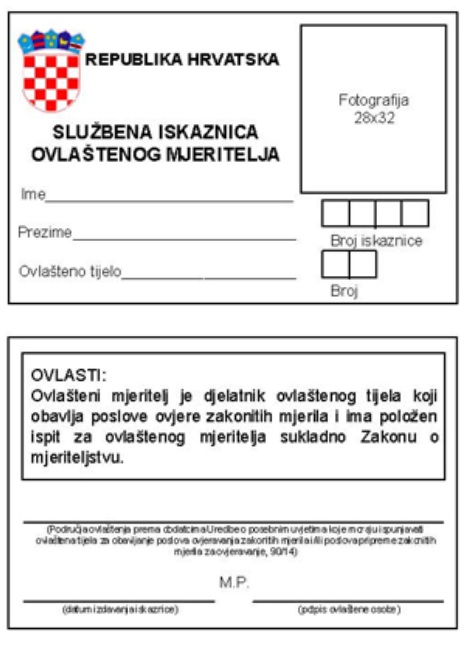 PRILOG 6.OBRAZAC SLUŽBENE ISKAZNICE OVLAŠTENOG SERVISERA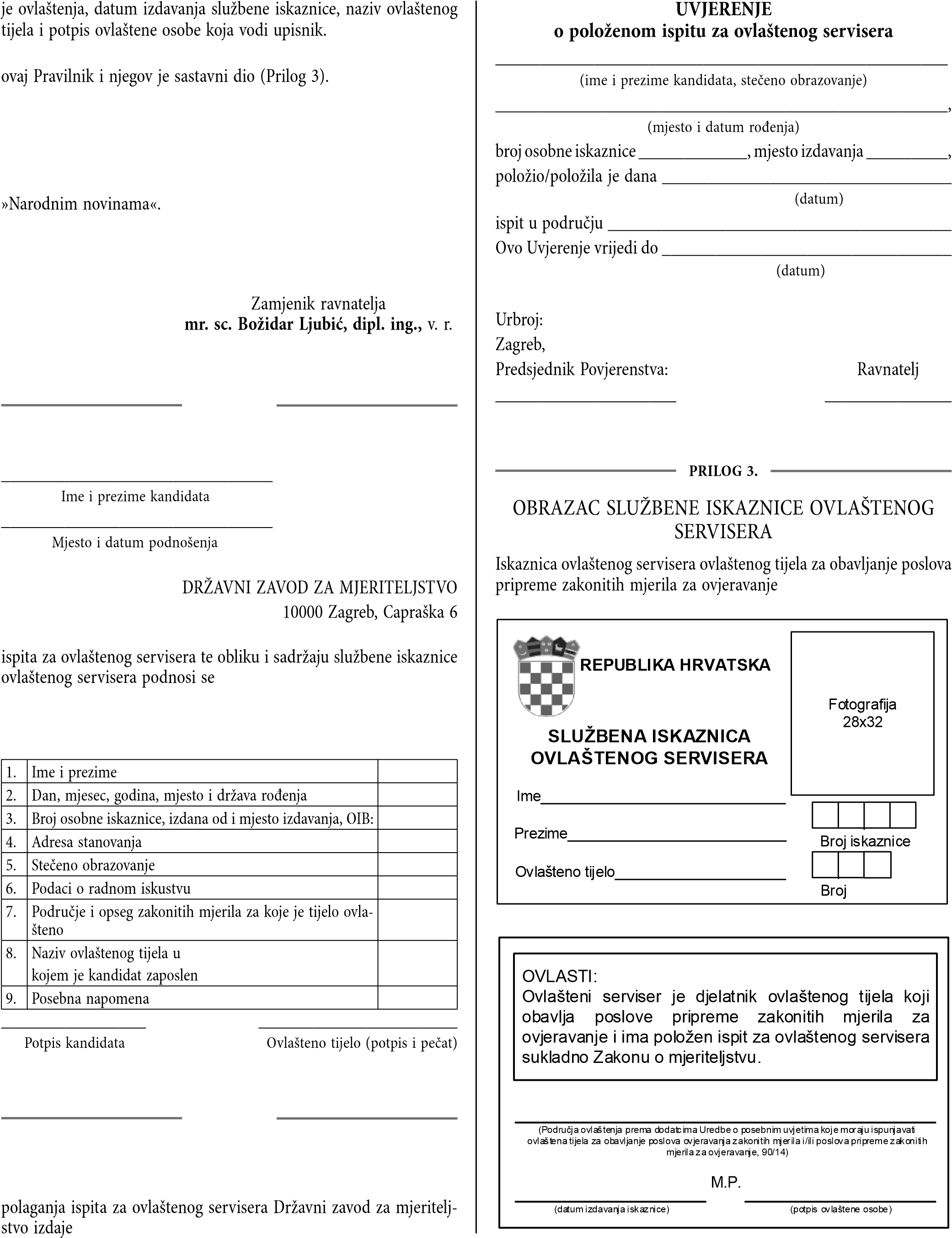 1. Ime i prezime2.Dan, mjesec, godina, mjesto i država rođenja3.Broj osobne iskaznice, izdana od i mjesto izdavanja, OIB4.Adresa stanovanja5.Stečeno obrazovanje6.Podaci o radnom iskustvu7.Područje i opseg zakonitih mjerila za koje je tijelo ovlašteno8.Područje i opseg zakonitih mjerila za koje se kandidat prijavljuje9.Naziv ovlaštenog tijela u kojem je kandidat zaposlen 10.Posebna napomena